Are you good at breaking codes? Do you like to find patterns? Put your skills to the test!In the first table below you are given the same sentence written in eight different languages. Use this information to complete tasks A-D.How do you write the word ‘sister’ in each of these languages?How do you write the word ‘very’ in each of these languages?How do you write the word ‘kind’ in each of these languages?Translate the whole sentence from the first table into English.Here are some more sentences; this time they are all in Portuguese. Based on what you picked up in the previous tasks, what do you think these sentences might be about? Adapt the Portuguese sentences above to write a sentence in Portuguese that is true for you.Danish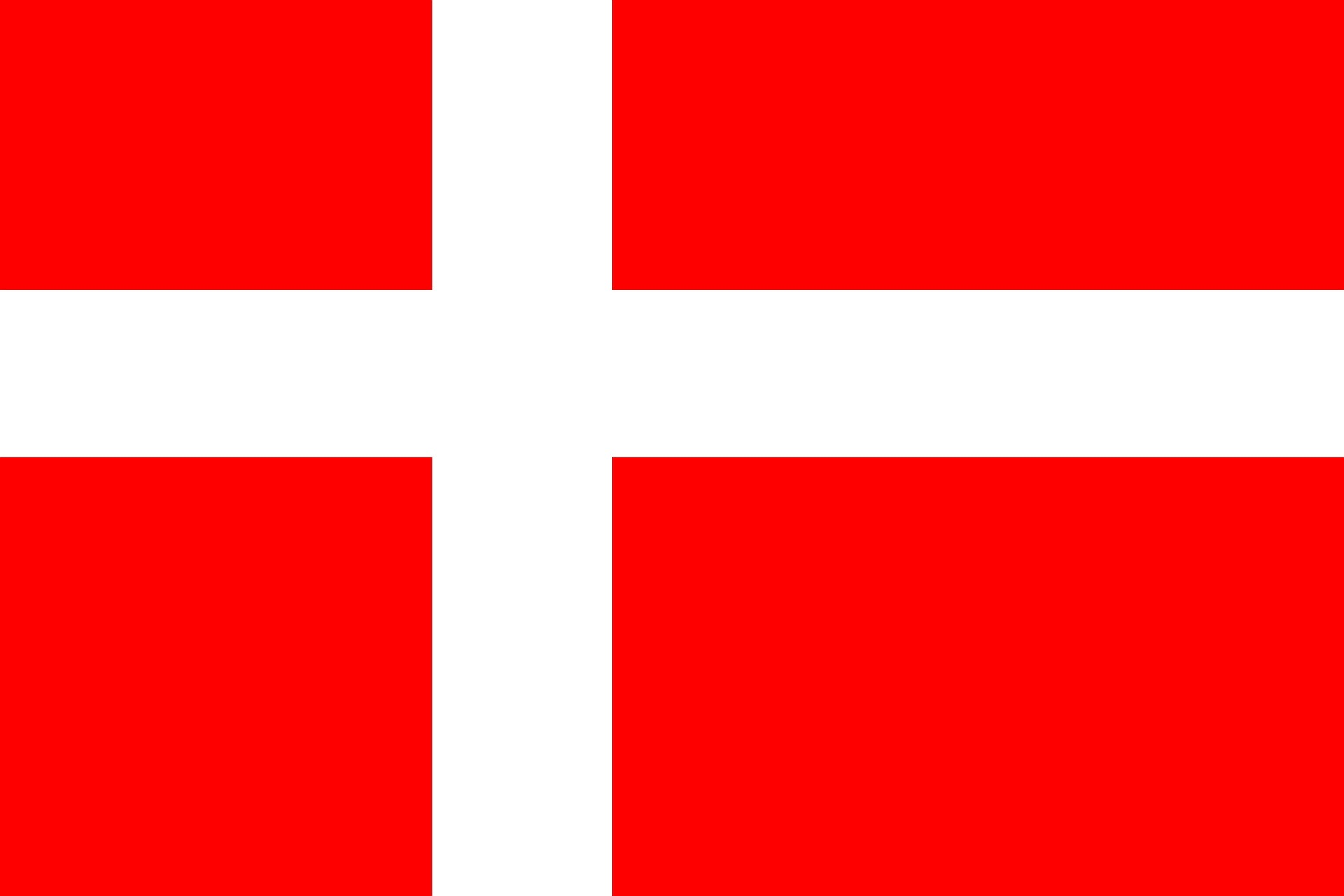 Jeg har en søster, og hun er meget venlig.French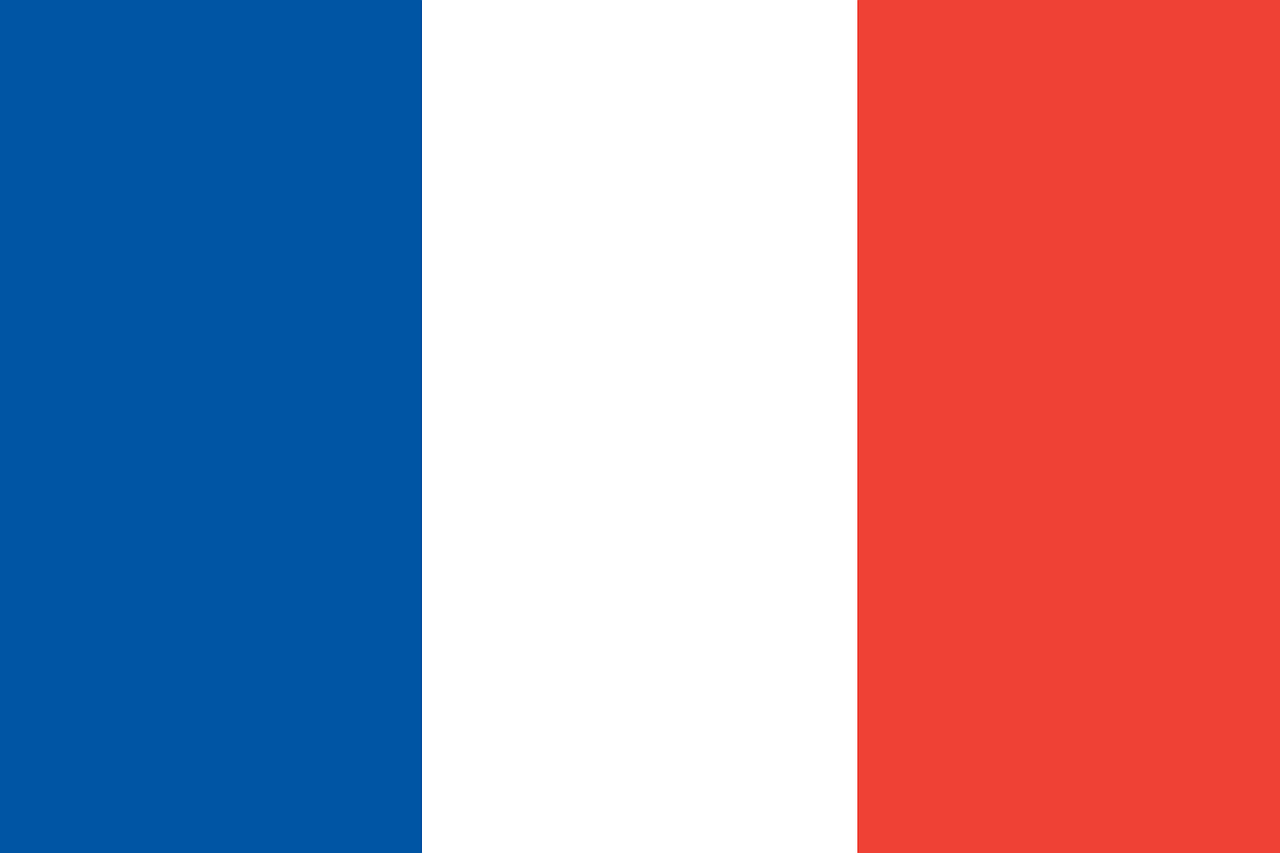 J'ai une sœur et elle est très gentille.German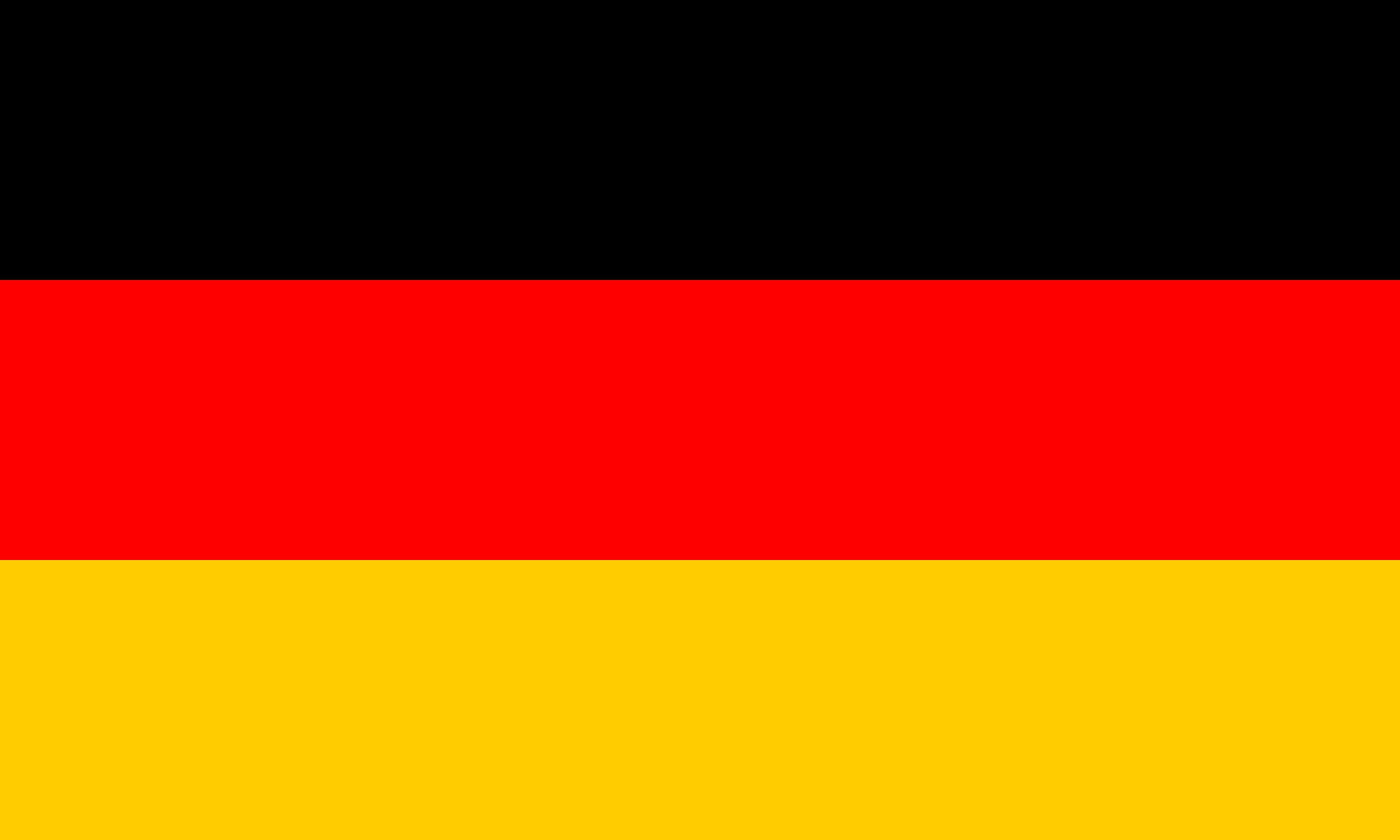 Ich habe eine Schwester und sie ist sehr nett.Italian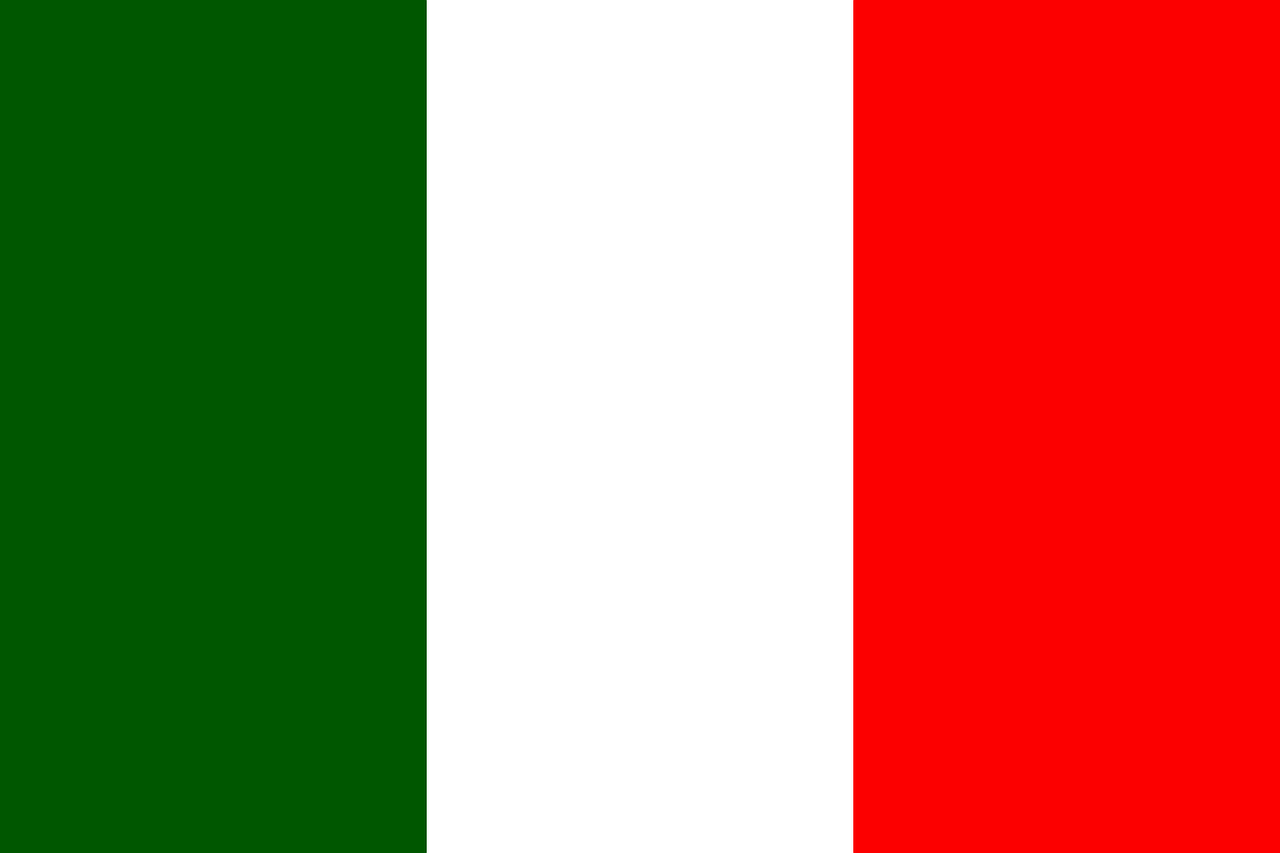 Io ho una sorella ed è molto gentile.Norwegian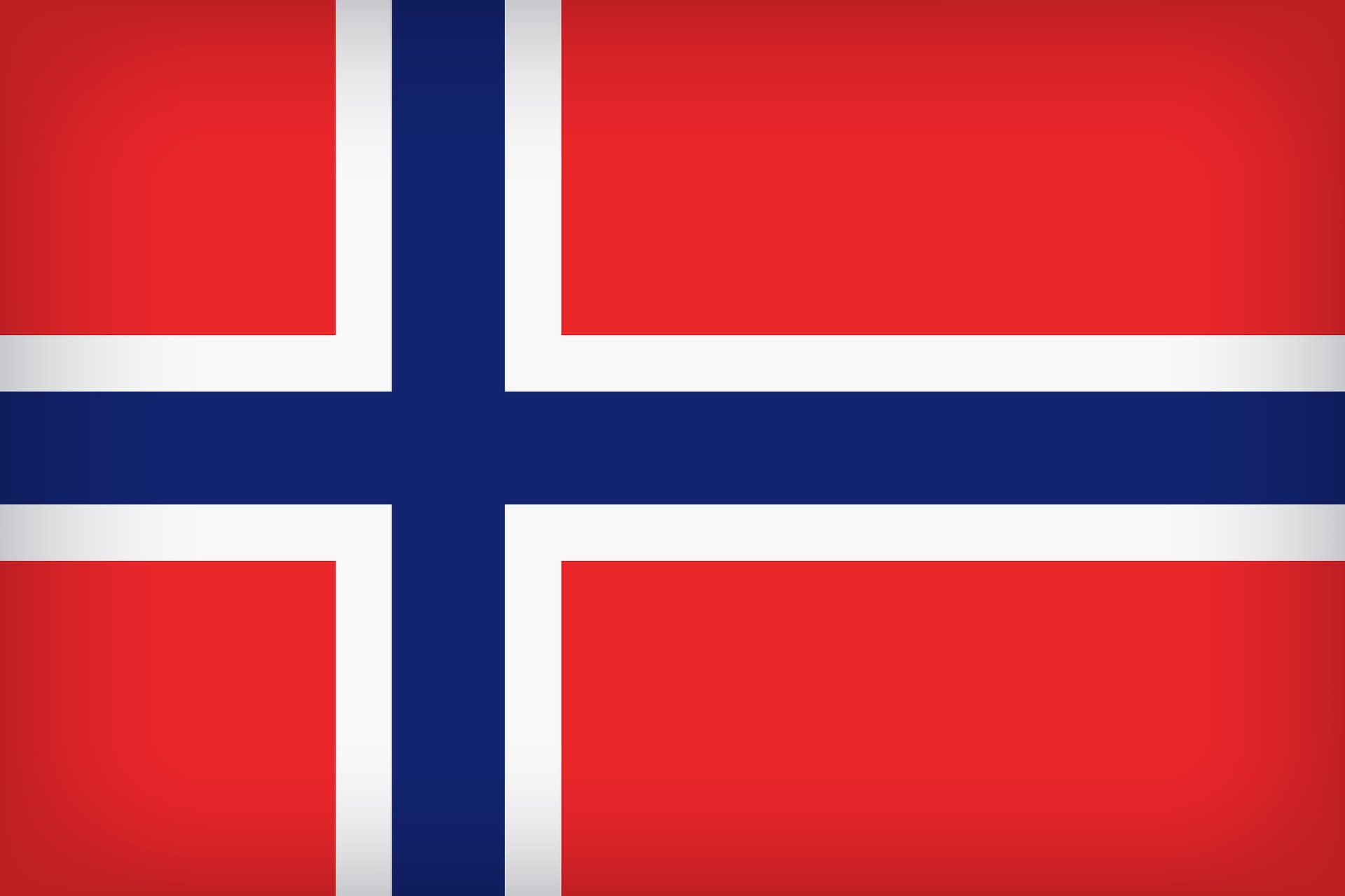 Jeg har en søster og hun er veldig snill.Portuguese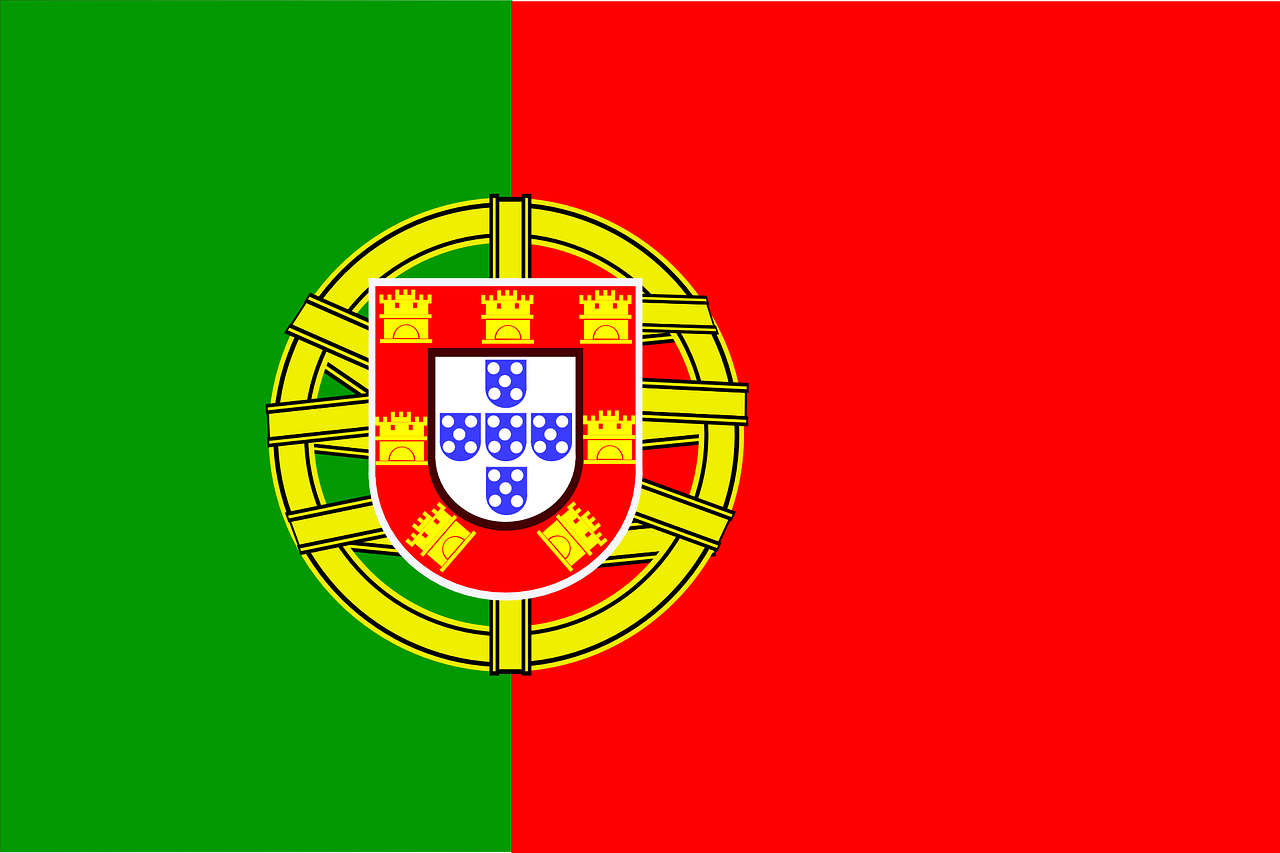 Eu tenho uma irmã e ela é muito gentil.Romanian 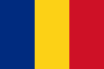 Am o soră și este foarte amabilă.Spanish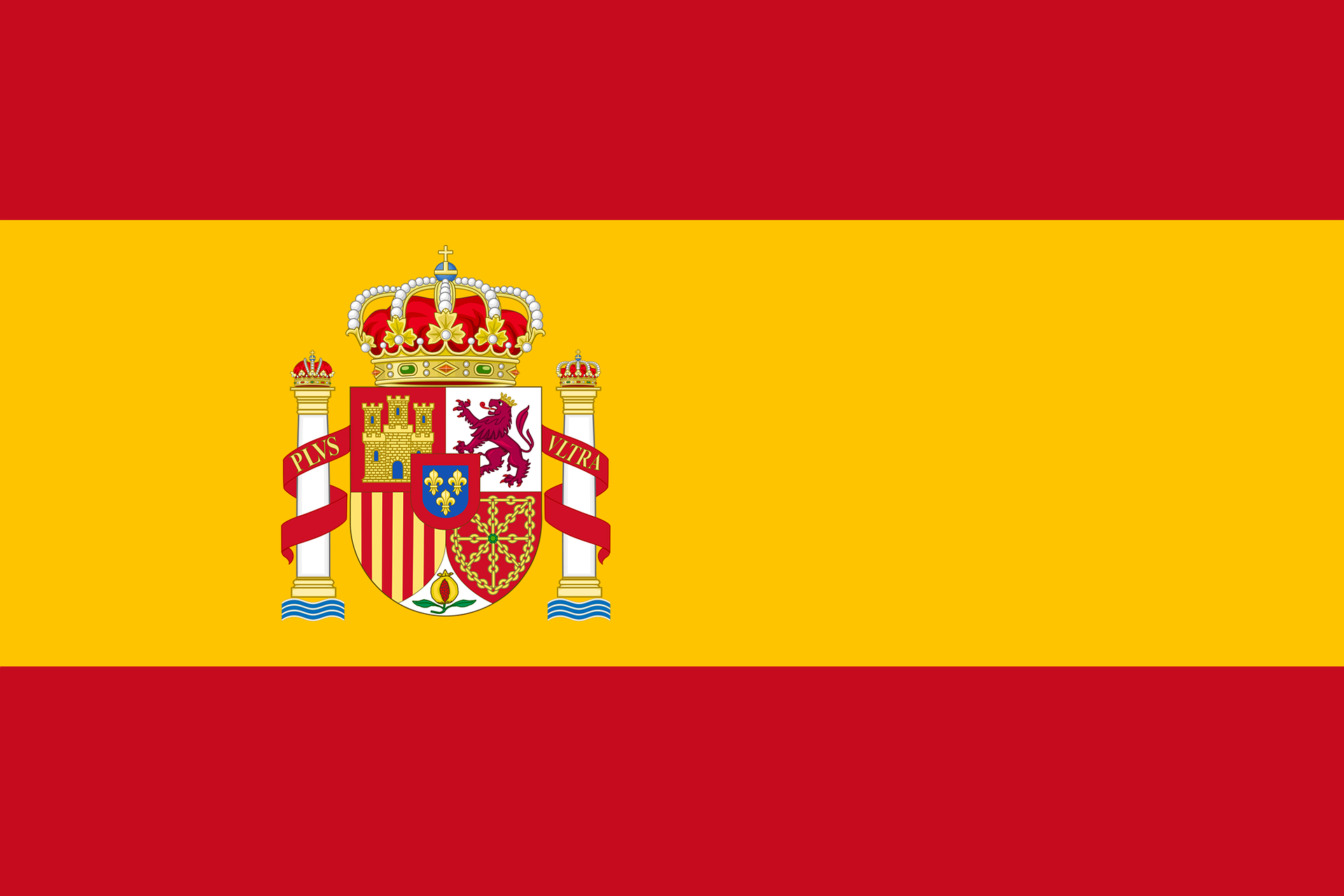 Yo tengo una hermana y ella es muy amable.DanishFrenchGermanItalianNorwegianPortugueseRomanian SpanishDanishFrenchGermanItalianNorwegianPortugueseRomanian SpanishDanishFrenchGermanItalianNorwegianPortugueseRomanian Spanish0Eu não tenho irmãos.1Eu tenho um irmão e uma irmã.2Eu tenho dois irmãos e duas irmãs.3Eu tenho três irmãos e três irmãs.4Eu tenho quatro irmãos e quatro irmãs.5Eu tenho cinco irmãos e cinco irmãs.